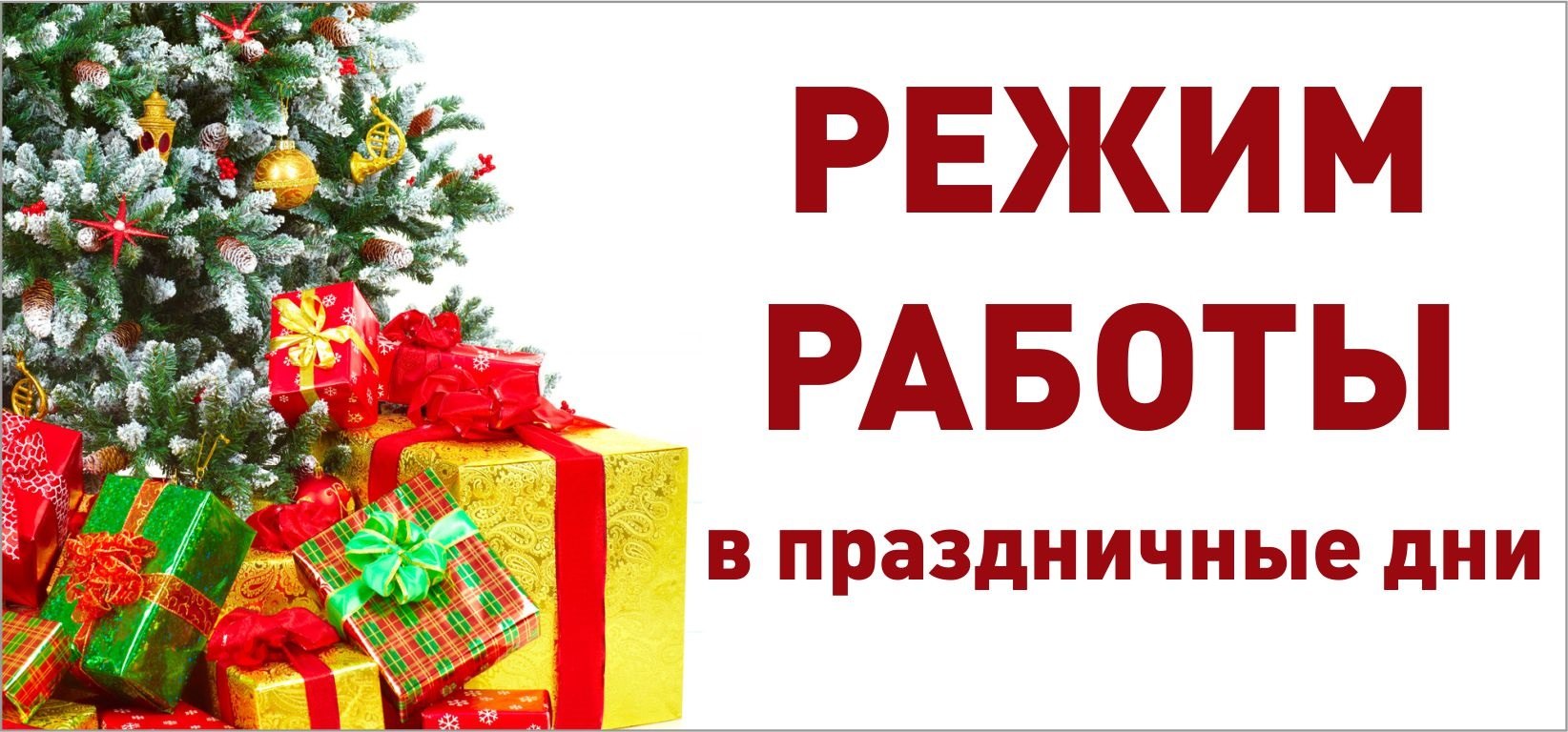 ВОПРОС: Сколько дней в этом году мы будем отдыхать на                      новогодние праздники?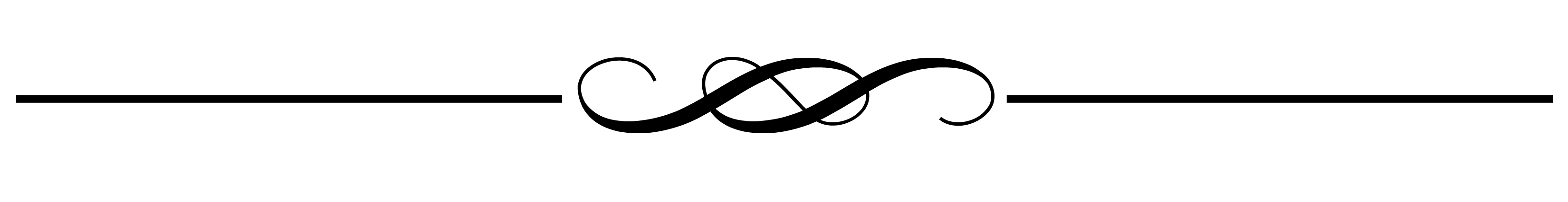 ОТВЕТ:  Согласно ст. 112 Трудового кодекса Российской Федерации нерабочими праздничными днями являются:- 1, 2, 3, 4, 5, 6 и 8 января – Новогодние каникулы,- 7 января – Рождество Христово.Постановлением Правительства Российской Федерации от 10.10.2020  г.  № 1648 выходной день с воскресенья 3 января 2021 года был перенесен на 31 декабря 2021 года.С учетом общего выходного дня – воскресенья 9 января 2022 года,       Новогодние праздники в этом году продлятся для всех работников (работающих как по пятидневной, так и по шестидневной рабочей неделе)                    10 дней: с 31 декабря 2021 года по 9 января 2022 года.Главный правовой инспектор труда, заместитель председателя Алтайской краевой организации Профсоюза Н.М. Лысикова